УРОК 5: Оператор за цикъл с брояч – упражнение 2Решаване на задачите от Дом: учебник стр.96, зад.2 Към зад.3 на стр.96 добавете код, чрез който да се намира средноаритметичната стойност на въведените числа.1. Компонента ListBoxСлед като вече знаем какво е циклична конструкция в алгоритъм и предназначението на операторите за цилъл, ще разгледаме един пример за употребата им в приложение с графичен интерфейс. За целта ще се запознаем с един нов елемент на графичния интерфейс – списъчната кутия (ListBox, ). Тази компонента служи за показване на списък от елементи (числа, текст и др.) върху екрана. Елементите на списъка се съхраняват в колекцията Items (англ. елементи) на класа ListBox. За това упражнение ще ни трябват два от методите на колекцията: 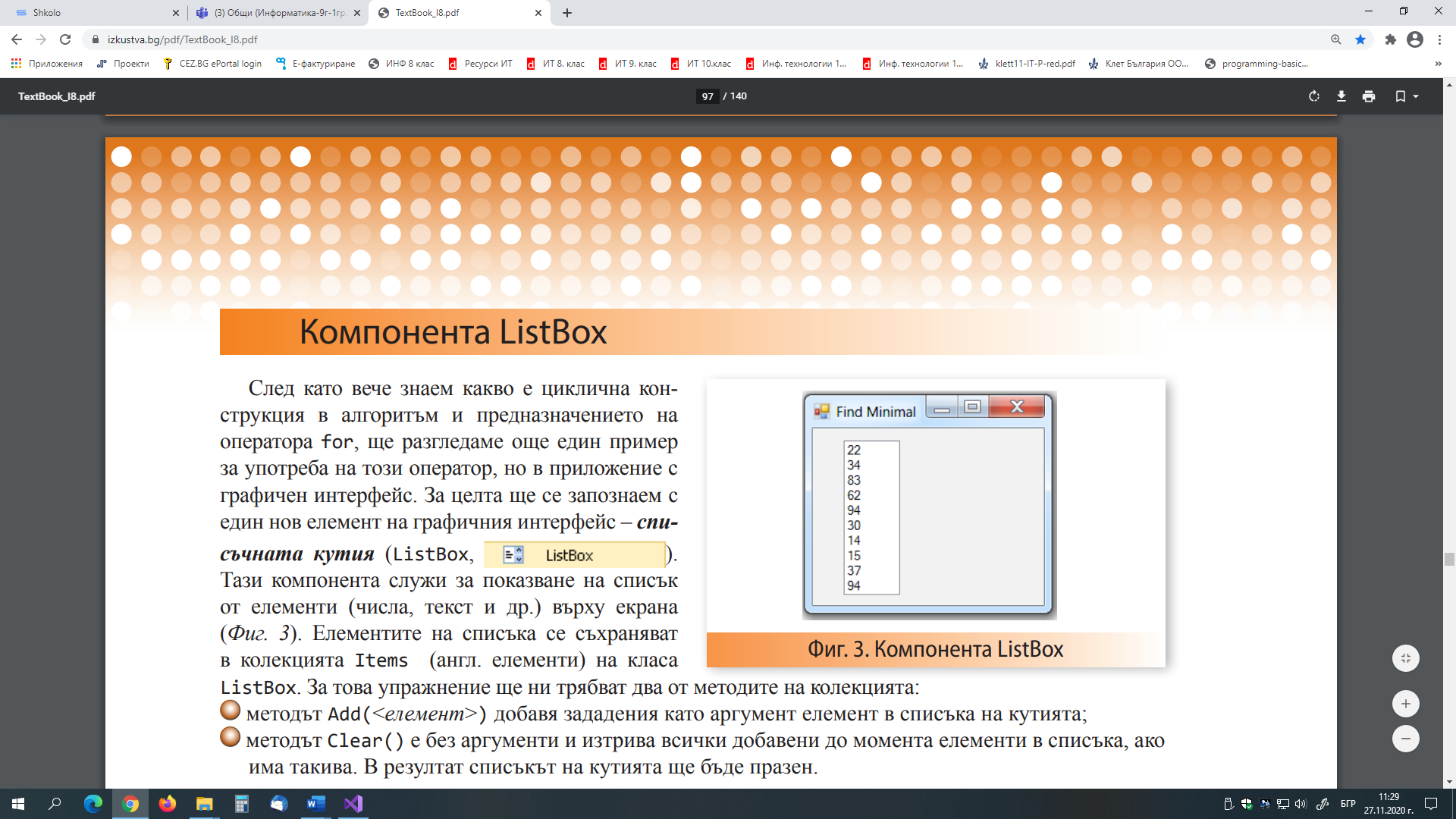 методът Add() добавя зададения като аргумент елемент в списъка на кутията; методът Clear() е без аргументи и изтрива всички добавени до момента елементи в списъка, ако има такива. В резултат списъкът на кутията ще бъде празен.2. Работа с компютър – учебник стр.95, зад.1 – графично приложениеДом.: Задачата от урока